한국어교육 정규과정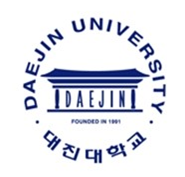 대진대학교 국제교류원 한국어교육센터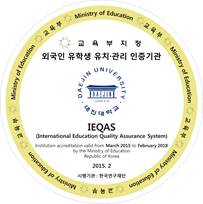 ♣ 한국어교육과정▷  한국어 정규과정 수강 대상자 : 재외동포 및 외국인▷  학급 구성 : 한 반당 20명 내외▷  분반구성 : 1급~4급(학생 수준 및 학생수에 따라 수준별 분반 세분화) ♣ 학기 및 교과과정* 문화수업 및 동아리 활동 : 학기별 별도 계획에 따름※ 상기 학기별 수업기간 및 등록금 기준 : 2021학년도 기준 ※ 전형료(￦50,000)는 서류 제출 시 납부하며, 합격여부와 상관없이 환불되지 않음
※ 다음 조건의 지원자는 등록금 30% 면제  본교 자매결연학교에서 추천한 자 또는 D-4로 변경 또는 발급 불필요자 ▶ 신청방법* 전형료(￦50,000)는 환불되지 않습니다.▶ 학력 입증 서류
출입국 관련 법규 강화와 관련하여, [학력인증 필요국가] 국적의 지원자
또는 해당 국가에서 수학한 지원자는 해당 국가 정부 인증 및 대한민국 
영사관으로부터 영사확인을 받거나 아포스티유를 받아야 함
(중국국적 또는 중국에서 학위 취득한 학생은 학력인증을 받아야 함)▶ 생활관⦁ 생활관비* 2021학년도 1학기 기준  * 보증금은 퇴사 시 환불 ⦁ 기숙사 시설안내∙  문화공간 : 영상실, PC실, 휴게실.∙  편의시설 : 탁구장, 체력 단련실, 냉온정수기, 샤워실, 세탁실, 냉장고, 취사실 등▶ 건강보험 ⦁ 모든 외국인유학생의 보험가입은 필수사항입니다. ⦁ 어학연수생의 국민건강보험 가입은 입국일로부터 6개월이 지난 후 당연가입 필수 적용* 보험료 : 1개월 약 40,000원(2021학년도 기준)⦁ 입국 후 국민건강보험 가입 전까지 민간보험 가입 필요* 보험료 : 6개월 약 85,000원(2021학년도 기준)▶ 교재구입비 ⦁ 매 학기 개강 후, 분반별 수업교재를 구입하셔야 합니다.(교재구입비 : 약 30,000원/학기)▶ 대진대학교 교내시설⦁ 학생회관∙ 1층 : 서점, 은행, 보건진료소, 편의점, 문구점, 우편취급소, 안경점 등∙ 2층 : 여행사, 교육방송국, 세미나실, 학생식당(500여명 수용)⦁ 중앙도서관∙ 도서관 소장 도서 및 수용 가능 인원수 : 60만여 권의 장서, 동시 1,000명 수용 가능 ∙ 내부시설 : 열람실, 주제별 자료열람실, 연속간행물실, 멀티미디어실, 국제회의장, 라운지카페 ▶ 주의사항 ⦁ 본교 “표준입학허가서”로 D4 비자를 발급받아 입국하거나, 국내 체류자가 D4 비자로 변경하려면 최소 2학기(6개월) 이상 등록해야 함 ⦁ 다음 국적 지원자의 경우, 아래 명시된 [최소등록 필요학기]이상 등록해야 표준입학허가서 발급 가능 ⦁ 서류제출 시, 주의사항 ∙ 지원서 및 자기소개서 : 한국어 또는 영어로 작성 ∙ 한국어 또는 영어 이외 자국어로 된 서류 : 한국어 또는 여어로 번역본 공증 필수 ∙ 모든 제출 서류는 반환 불가(단, 가족관계증명원본(호구부 원본) 및 졸업증명서는 반환)∙ 등록금 · 전형료 입금 시 발생하는 금액(국내외 송금수수료 등) : 지원자 부담 원칙 ∙ 표준입학허가서를 발급 후, 해당 국가에서 비자발급 불허 시, 입학 취소 (비자발급권한은 대한민국 법무부 심사에 의한 판단으로, 대진대학교 한국어교육센터와 무관)∙ 비자불허 시, 등록금 환불 가능(단, 해외송금으로 인해 발생되는 금액은 지원자 부담 원칙)ex. 입학 취소자에게 등록금 환불을 위해 USD2400 송금 시, 해외송금수수료가 발생, 지원자는    [USD2400-송금수수료] 수령⦁환불 관련 규정에 의거하여, 등록 후 환불 금액은 다음과 같음* 환불신청서 작성 시 환불 받을 수 있는 통장 사본, 여권, 외국인등록증(소지자에 한함)을 지참해야 함* 본교 입학허가서로 D4비자를 발급받아 입국한 신입생은 처음 등록한 두 학기에 대해 등록 취소 및 환불 불가* 본교 재등록으로 비자 연장 후 재입국한 경우, 개강 전이라도 첫 학기는 등록 취소 및 환불 불가♣ 대진대학교 한국어교육센터 2021학년도 정규과정 전형 ∎연락처경기도 포천시 호국로(선단동) 1007 대진대학교 국제교류원 한국어교육센터 (우편번호 : 11159) 대표전화 031-539-2403, 2404, 2654        팩스 031-539-2405          http://abroad.daejin.ac.kr과정학기별 수업기간학기별 수업기간학기별 수업기간수업시간등록금교육과정2021정규과정봄학기2021. 03. 08 ~ 2021. 05. 1410주09:00~12:50120만원/학기회화, 듣기, 쓰기,읽기, 문법2021정규과정여름학기2021. 05. 31 ~ 2021. 08. 0610주09:00~12:50120만원/학기회화, 듣기, 쓰기,읽기, 문법2021정규과정가을학기2021. 08. 23 ~ 2021. 10. 2910주09:00~12:50120만원/학기회화, 듣기, 쓰기,읽기, 문법2021정규과정겨울학기2021. 11. 15 ~ 2022. 01. 2110주09:00~12:50120만원/학기회화, 듣기, 쓰기,읽기, 문법신청자격⦁ 한국어 어학연수를 원하는 국내·외 외국인(한국국적취득자 포함)⦁ 고등학교 졸업 이상의 학력 소지자접수 및 지원절차원서접수 → 서류심사 → 면접 → 합격자 발표 → 등록금 입금 → 표준입학허가서 & 등록금 영수증 발송 → 한국대사관 비자신청 및 발급 → 입국 → 분반시험(필요 시) → 개강제출서류① 지원서 및 자기소개서 <첨부되어있음>② 사진 1매 (3×4cm)③ 개인정보 수집 및 활용 동의서 <첨부되어있음> ④ 재정능력입증서류 원본(부모 재직증명서 및 수입증명서) ⑤ 최종 출신학교 졸업(예정)증명서 원본⑥ 최종 출신학교 성적증명서 원본⑦ 외국정부기관발행 신분증 사본 또는 외국인등록증 사본(부모 신분증 포함)⑧ 지원자의 친족관계 증명서 원본(부모의 여권상 영문 성명 기재된 가족관계입증서류)⑨ 지원자 본인 여권사본⑩ 은행 잔고증명서 원본(USD 10,000 이상)⑪ 전형료(￦50,000)⑫ 기타 요청 자료구분구분입사비(1학기)보증금기숙사 식당 식권구관(남, 여)1인실717,600원30,000원351,500원(95식)구관(남, 여)2인실(1인)582,400원30,000원351,500원(95식)신관(남, 여)2인실(1인)1,227,200원30,000원351,500원(95식)신관(여)2인실(1인)1,019,200원30,000원351,500원(95식)최소등록 필요학기해당국가등록금12개월(4학기)중국 제외 법무부장관 고시 21개국유학생 중점관리 5개국4,800,000원/1년(4학기)구분환불 액수비고학기 개강 전 등록금 전액 환불비자 불허, 미입국을 제외한 개인사정 등으로 늦은 입국 후 미수강에 대한 수강료 환불은 원칙적으로 불가(입학금은 환불 불가)학기 개강 후 1주 이내등록금의 80 % 환불비자 불허, 미입국을 제외한 개인사정 등으로 늦은 입국 후 미수강에 대한 수강료 환불은 원칙적으로 불가(입학금은 환불 불가)학기 개강 후 2주 이내 등록금의 50 % 환불비자 불허, 미입국을 제외한 개인사정 등으로 늦은 입국 후 미수강에 대한 수강료 환불은 원칙적으로 불가(입학금은 환불 불가)학기 개강 후 2주 이후 환불 불가비자 불허, 미입국을 제외한 개인사정 등으로 늦은 입국 후 미수강에 대한 수강료 환불은 원칙적으로 불가(입학금은 환불 불가)학기내용기간비고봄학기서류접수~ 2021. 02. 14.봄학기합격자 통보~ 2021. 02. 14.봄학기등록금 납부~ 2021. 02. 15봄학기입학허가서 발급 및 우편발송~ 2021. 02. 22봄학기수업기간2021. 03. 08. ~ 2021. 05. 1410주 과정여름학기서류접수~ 2021. 05. 06.여름학기합격자 통보~ 2021. 05. 06.여름학기등록금 납부~ 2021. 05. 07.여름학기입학허가서 발급 및 우편발송~ 2021. 05. 14.여름학기수업기간2021. 05. 31 ~ 2021. 08. 0610주 과정가을학기서류접수~ 2021. 07. 30.가을학기합격자 통보~ 2021. 07. 30.가을학기등록금 납부~ 2021. 07. 31.가을학기입학허가서 발급 및 우편발송~ 2021. 08. 06.가을학기수업기간2021. 08. 23 ~ 2021. 10. 2910주 과정겨울학기서류접수~ 2021. 10. 22.겨울학기합격자 통보~ 2021. 10. 22.겨울학기등록금 납부~ 2021. 10. 23.겨울학기입학허가서 발급 및 우편발송~ 2021. 11. 01.겨울학기수업기간2021. 11. 15 ~ 2022. 01. 2110주 과정【한국어교육센터 한국어정규과정 입학 문의처】한국어교육센터      031-539-2403, 2404, 2654FAX       031-539-2405센터장 임춘환       팀원 류현주 팀원 엄태완         031-539-2404, twum0508@daejin.ac.kr (중국 유학생 담당)팀원 레티땀         031-539-2654, ltt1412@daejin.ac.kr (베트남 유학생 담당)팀원 민준환         031-539-2403, 30104min@daejin.ac.kr (기타 유학생 담당)